О МЕРАХ ПОЖАРНОЙ БЕЗОПАСНОСТИ В ОСЕННЕ-ЗИМНИЙ ПЕРИОД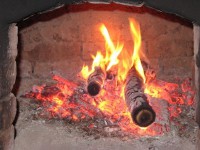 С наступлением холодов возрастает вероятность возникновения пожара в жилых домах, что связано с частой эксплуатацией электрических и отопительных приборов. Квартиросъемщики и домовладельцы за летний период теряют навыки в обращении с отопительными приборами, забывают о мерах предосторожности. Да и само печное оборудование со временем приходит в негодность.Уважаемые жители!Чтобы избежать несчастных случаев, исключить или максимально снизить возможность возникновения пожара, необходимо выполнить следующие профилактические мероприятия:- произведите ремонт электропроводки, неисправных выключателей, розеток;- проверьте отопительные электрические приборы, плиты, они должны находиться на несгораемых подставках, подальше от штор и мебели;- не допускайте включение в одну сеть электроприборов повышенной мощности, это приводит к перегрузке в электросети;- не применяйте самодельные электронагревательные приборы;- перед уходом из дома убедитесь, что газовое и электрическое оборудование выключено;- своевременно ремонтируйте отопительные печи;- очистите дымоходы от сажи;- заделайте трещины в кладке печи и дымовой трубе песчано-глиняным раствором, оштукатурьте и побелите их;- на полу перед топочной дверкой прибейте металлический лист размером 50x70 см;Каждый, кто пользуется печным оборудованием, должен знать что запрещено:·   эксплуатировать неисправное печное оборудование;·   оставлять без присмотра топящиеся печи, поручать надзор за ними детям;·   располагать топливо и другие горючие материалы на предтопочном листе;·   перекаливать печи;·   применять для розжига печей бензин, керосин и другие легковоспламеняющиеся жидкости;•   топить углем, коксом и газом печи, не предназначенные для этих видов топлива;·   оставлять расстояние от печей до стен, шкафов и т.д. менее 0,7 метров, а от топочных отверстий – менее 1.25 метра;·   производить топку печей во время проведения в помещениях собраний и других массовых мероприятий.